Критерии балльной оценки текущего контроля успеваемости студентов
 по дисциплине «Основы актуарных расчетов»
1 аттестация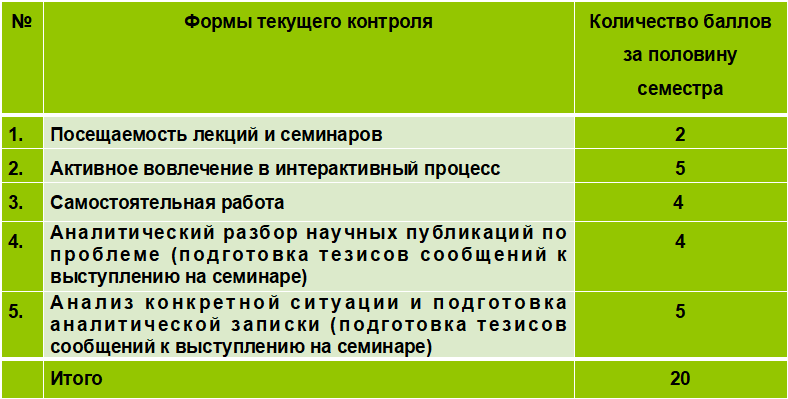 Критерии балльной оценки текущего контроля успеваемости студентов
 по дисциплине «Основы актуарных расчетов»
2 аттестация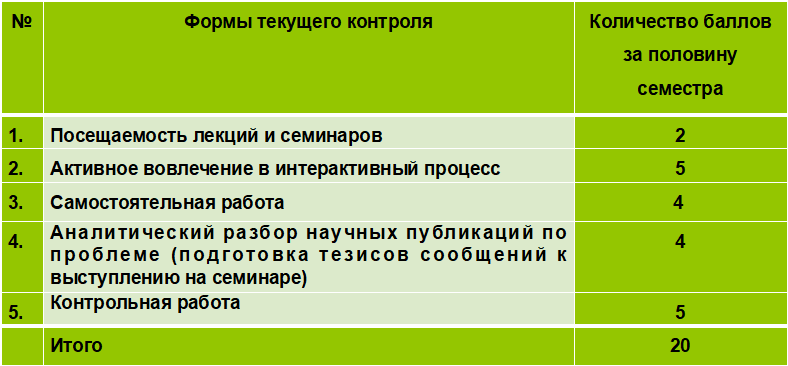 